UTOPIA MODEL UNITED NATIONS CONFERENCE 2018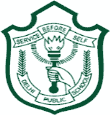 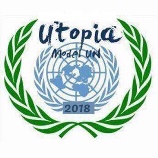 UNITED NATIONS SECURITY COUNCILS.NO.COUNTRYDELEGATECLASS1BoliviaRiddhima YadavIX-D2Central African RepublicArchishman ChaudhariX-C3Cote d'IvoreAashi ChadhaX-F4Democratic Republic of CongoAsmit AggarwalX-L5Equatorial GuineaHardik MahendruIX-E6EthiopiaShivika MewariIX-D7French RepublicIshita RoyX-D8KazakhstanKudrat MehtaIX-N9KuwaitMukund SharmaIX-K10NetherlandsKartik RaoIX-J11People's Republic of ChinaAarya WasanX-I12PeruParth BansalIX-J13PolandYoshee JainIX-F14Russian FederationKuvam SarinX-A15South SudanSanmay MoitraX-A16SudanIshaan LakhanpalX-K17SwedenAditya TiwariIX-F18UgandaMuskan GuptaX-L19United KingdomShikhar GuptaXI-E20United States of AmericaParam KapurXI-J